О внесении изменений в решение Моргаушского районного Собрания депутатов от 21.12.2020г. №С-5/2 «О прогнозном плане (программе) приватизации муниципального имущества Моргаушского района Чувашской Республики на 2021год и основных направлениях приватизации муниципального имущества Моргаушского района Чувашской Республики на 2022-2023 годы»В соответствии со ст. 4 Федерального закона от 21.12.2001 N 178-ФЗ «О приватизации государственного и муниципального имущества», подп. 4 п. 8 ст. 85 Федерального Закона N 131-ФЗ от 06.10.2003 «Об общих принципах организации местного самоуправления в Российской Федерации», п. 1 ст. 17 Закона Чувашской Республики от 18.10.2004 N 19 «Об организации местного самоуправления в Чувашской Республике», ст. 39 Устава Моргаушского района Чувашской Республики  Моргаушское районное Собрание депутатов решило:            1. Внести  в решение Моргаушского районного Собрания депутатов от 21.12.2020г. №С-5/2 «О прогнозном плане (программе) приватизации муниципального имущества Моргаушского района Чувашской Республики на 2021год и основных направлениях приватизации муниципального имущества Моргаушского района Чувашской Республики на 2022-2023 годы» (далее – Решение) следующее изменение:           1.1.  раздел II «Муниципальное имущество, приватизация которого планируется в 2021 году»  приложения  №1  к Решению  изложить в следующей редакции:«Раздел IIМУНИЦИПАЛЬНОЕ ИМУЩЕСТВО,ПРИВАТИЗАЦИЯ КОТОРОГО ПЛАНИРУЕТСЯ В 2021 ГОДУ2.1. Перечень объектов недвижимости, находящихсяв муниципальной собственности Моргаушского районаЧувашской Республики, которые планируются приватизироватьв 2021 году2.2. Перечень объектов недвижимости, находящихсяв муниципальной собственности Моргаушского районаЧувашской Республики, которые планируются приватизироватьв 2022 году2.3. Перечень объектов недвижимости, находящихсяв муниципальной собственности Моргаушского районаЧувашской Республики, которые планируются приватизироватьв 2023 году2.  Настоящее решение вступает в силу после  дня его официального опубликования.Глава Моргаушского района    Чувашской Республики                                                                             И.В. НиколаевЧăвашРеспубликинМуркаш районěндепутачěсен ПухăвěЙЫШĂНУ14.05.2021  № С-9/4Муркаш сали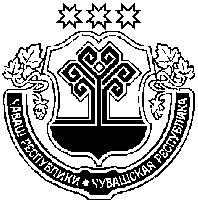 Чувашская Республика  Моргаушское  районное Собрание депутатовРЕШЕНИЕ14.05.2021 г. № С-9/4 село Моргауши                                                                         Nп/пНаименование объектаАдрес (местоположение)Дата ввода в эксплуатациюОбщая площадь, кв. мСрок приватизации1.Земельный участок площадью 248 кв.м., кадастровый номер 21:17:220202:456 с расположенным на нем следующим объектом недвижимого имущества: здание с кадастровым номером 21:17:000000:1504, назначение: нежилоеЧувашская Республика, Моргаушский район, Чуманкасинское  сельское поселение, д. Одаркино, ул. Центральная, д.3а1984145,12-4 квартал 2021 г.2.Земельный участок площадью 542 кв.м.,  кадастровый номер 21:17:120702:165 с расположенным на нем следующим объектом недвижимого имущества: здание с кадастровым номером 21:17:000000:3177, назначение: нежилоеЧувашская Республика, Моргаушский район, Ярабайкасинское  сельское поселение, д. Ярабайкасы 1981201,12-4 квартал 2021 г.3.Земельный участок площадью 808 кв.м.,  кадастровый номер 21:17:180201:313 с расположенным на нем следующим объектом недвижимого имущества: здание с кадастровым номером 21:17:000000:758, назначение: нежилоеЧувашская Республика, Моргаушский район, с.Акрамово 19781272-4 квартал 2021 г.4.Земельный участок площадью 762 кв.м., кадастровый номер 21:17:180401:217   с расположенным на нем следующим объектом недвижимого имущества: здание с кадастровым номером 21:17:180401:178, назначение: нежилоеЧувашская Республика, Моргаушский район, Ярабайкасинское сельское поселение, д. Шоркасы, ул. Трудовая, д.15а 1965225,42-4 квартал 2021 г.5.Земельный участок площадью 1066 кв.м., кадастровый номер 21:17:140401:204   с расположенным на нем следующим объектом недвижимого имущества: здание с кадастровым номером 21:17:140401:166, назначение: нежилоеЧувашская Республика, Моргаушский район, Хорнойское сельское поселение, с.Тойгильдино, ул. Западная, д.54а 19924442-4 квартал 2021 г.6.Земельный участок  площадью 692 кв.м., кадастровый номер 21:17:050301:291 с расположенным на нем следующим объектом недвижимого имущества:здание  с кадастровым номером 21:17:050301:207, назначение: нежилоеЧувашская Республика, р-н Моргаушский, Большесундырское сельское поселение, с.Большое Карачкино, ул.Центральная, д.711970133,82-4 квартал 2021 г.7.Земельный участок площадью 1505 кв.м., кадастровый номер 21:17:120301:81 с расположенным на нем следующим объектом недвижимого имущества: здание  с кадастровым номером 21:17:000000:1758, назначение: нежилоеЧувашская Республика, Моргаушский район,  д.Сыбайкасы, ул.Школьная, д.42010421,62-4 квартал 2021 г.8.Земельный участок площадью 2035 кв.м., кадастровый номер 21:17:190301:176  с расположенным на нем следующим объектом недвижимого имущества: здание  с кадастровым номером 21:17:190401:126, назначение: нежилоеЧувашская Республика, Моргаушский район,  Тораевское сельское поселение, д.Анаткасы,  ул.Колхозня, д. 5а1983528,42-4 квартал 2021 г.Nп/пНаименование объектаАдресДата ввода в эксплуатациюОбщая площадь, кв. мСрок приватизации1.Земельный участок площадью 965 кв.м.,  кадастровый номер 21:17:020303:287 с расположенным на нем следующим объектом недвижимого имущества: здание с кадастровым номером 21:17:000000:1980, назначение: нежилоеЧувашская Республика, Моргаушский район, д.Тренькино, 1983339,42-4 квартал 2022 г.Nп/пНаименование объектаАдрес (местоположение)Дата ввода в эксплуатациюОбщая площадь, кв. мСрок приватизации1.Земельный участок площадью 711 кв.м.,  кадастровый номер 21:17:060403:320 с расположенным на нем следующим объектом недвижимого имущества: здание с кадастровым номером 21:17:060403:224, назначение: нежилоеЧувашская Республика, Моргаушский район, Большесундырское сельское поселение, с. Большой Сундырь, ул.Анисимова, д.24б 1969165,22-4 квартал 2023 г.